3ª Semana Virtual de Arte, Cultura, Extensão, Pesquisa e Inovação - 2022IFRJ – Campus Rio de Janeiro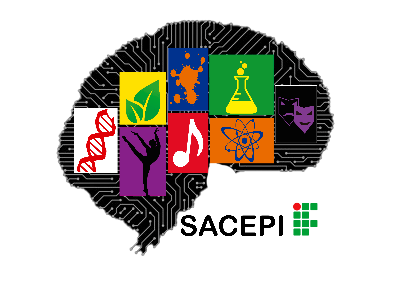 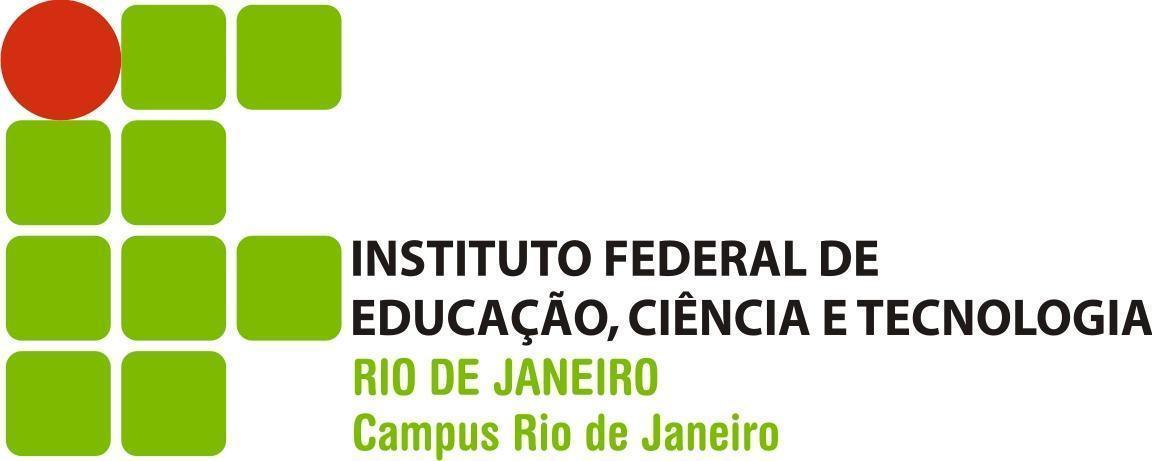 proposta de minicursoproposta de minicursoproposta de minicursoproposta de minicursoproposta de minicursoproposta de minicursoTÍTULO:  TÍTULO:  TÍTULO:  TÍTULO:  TÍTULO:  TÍTULO:  data(s) sugerida(s) de realizaçãohorário sugerido para o(s)  encontro(s) síncrono(s)carga horária totalvagas (mínimo)vagas (máximo)xxxxxxxxxequipe proponente e formação (incluindo o proponente principal)*Insira o número de linhas necessárias nome completoárea de formação ou experiência na área do cursoinstituição de origem/cargomaior titulaçãolink lattescontato (email)Justificativa para participação discente: 